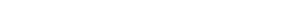 Prozess - SteckbriefProzess - SteckbriefProzess - SteckbriefProzess - SteckbriefProzess - SteckbriefProzess - SteckbriefProzess - SteckbriefProzess - SteckbriefProzess - SteckbriefProzess - SteckbriefProzess - SteckbriefProzess - SteckbriefALLGEMEINESALLGEMEINESALLGEMEINESALLGEMEINESALLGEMEINESALLGEMEINESALLGEMEINESALLGEMEINESProzessnameArchivierung der EingangsrechnungArchivierung der EingangsrechnungArchivierung der EingangsrechnungProzesseigentümerKreditorenbuchhaltungProzessanalystBuchhalterProzessversion1.0Datum29.09.2013INHALTINHALTINHALTINHALTINHALTINHALTINHALTINHALTKurzbeschreibungDigitale und physikalische Archivierung der EingangsrechnungDigitale und physikalische Archivierung der EingangsrechnungDigitale und physikalische Archivierung der EingangsrechnungProzesszielArchivierung der EingangsrechnungArchivierung der EingangsrechnungArchivierung der EingangsrechnungROLLENROLLENROLLENROLLENROLLENROLLENROLLENROLLENVerantw. ProzessmanagerTeamleiter der BuchhaltungTeamleiter der BuchhaltungTeamleiter der BuchhaltungProzessanwenderMitarbeiter der BuchhaltungMitarbeiter der BuchhaltungMitarbeiter der BuchhaltungProzessanwenderMitarbeiter der BuchhaltungMitarbeiter der BuchhaltungMitarbeiter der BuchhaltungZUSÄTZLICHE INFORMATIONENZUSÄTZLICHE INFORMATIONENZUSÄTZLICHE INFORMATIONENZUSÄTZLICHE INFORMATIONENZUSÄTZLICHE INFORMATIONENZUSÄTZLICHE INFORMATIONENZUSÄTZLICHE INFORMATIONENZUSÄTZLICHE INFORMATIONENProzessinputRechnungRechnungRechnungProzessinputRechnungRechnungRechnungProzessoutputRechnung archiviertRechnung archiviertRechnung archiviertProzessoutputRechnung archiviertRechnung archiviertRechnung archiviertProzessauslösendesEreignis (Start)Rechnung ausgeglichenRechnung ausgeglichenRechnung ausgeglichenProzessauslösendesEreignis (Start)Rechnung ausgeglichenRechnung ausgeglichenRechnung ausgeglichenGrob enthaltene ProzessteileRechnung einscannen, Rechnung dem Beleg im System zufügen, Rechnung physikalisch als Archiv ablegenRechnung einscannen, Rechnung dem Beleg im System zufügen, Rechnung physikalisch als Archiv ablegenRechnung einscannen, Rechnung dem Beleg im System zufügen, Rechnung physikalisch als Archiv ablegenProzesskennzahlen,Messgrößen---Prozesskennzahlen,Messgrößen---Prozesskennzahlen,Messgrößen---Prozesskennzahlen,Messgrößen---StärkenRechnung aus rechtlichen Gründen archivierenRechnung aus rechtlichen Gründen archivierenRechnung aus rechtlichen Gründen archivierenVerbesserungspotentiale---Anforderungen---Beteiligte Organisationseinheiten / Stellen---Beteiligte Organisationseinheiten / Stellen---Beteiligte Organisationseinheiten / Stellen---Beteiligte Organisationseinheiten / Stellen---ProzessartFührungsprozessKernprozess UnterstützungsprozessFührungsprozessKernprozess UnterstützungsprozessProzessartFührungsprozessKernprozess UnterstützungsprozessFührungsprozessKernprozess UnterstützungsprozessProzessartFührungsprozessKernprozess UnterstützungsprozessFührungsprozessKernprozess Unterstützungsprozess